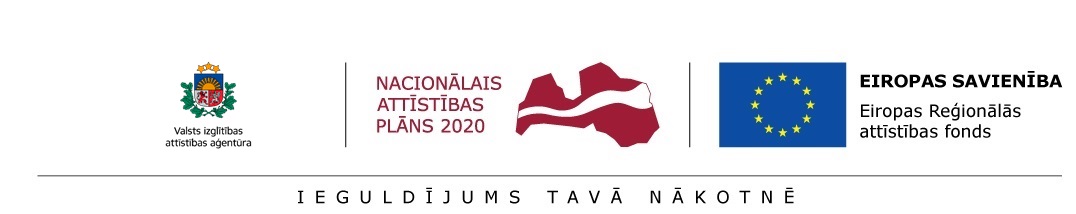 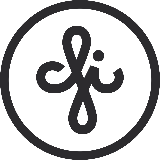 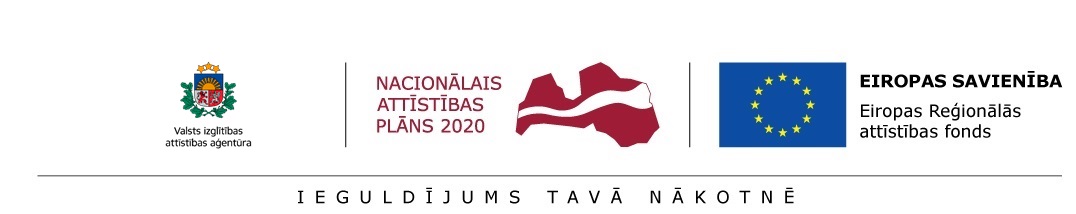 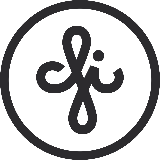 Latvijas Universitātes Cietvielu fizikas institūta (LU CFI) pēcdoktorantu pieteikumu priekšatlases nolikumsDarbības programmas “Izaugsme un nodarbinātība” 1.1.1. specifiskā atbalsta mērķa “Palielināt Latvijas zinātnisko institūciju pētniecisko un inovatīvo kapacitāti un spēju piesaistīt ārējo finansējumu, ieguldot cilvēkresursos un infrastruktūrā” 1.1.1.2. pasākuma “Pēcdoktorantūras pētniecības atbalsts” pētniecības pieteikumu atlases kārtas pētniecības pieteikumu iesniegšanaiPrasības pēcdoktorantiemAtlasē var piedalīties pēcdoktorants, kas atbilstoši SAM MK noteikumu 2.9. apakšpunktam ir Latvijas vai ārvalstu zinātnieks, kas doktora grādu ieguvis ne vairāk kā piecus gadus pirms Pēcdoktorantūras pētniecības atbalsta pētniecības pieteikumu iesniegšanas termiņa Valsts izglītības attīstības aģentūras izsludinātajā konkursā neatkarīgi no vecuma rases, dzimuma, etniskās piederības, politiskās pārliecības, sociālā statusa vai citām pazīmēm (turpmāk pretendents). Šo periodu var pagarināt līdz 2 gadiem, ja personai ir pamatots iemesls: bērna kopšanas atvaļinājums vai pārejoša darba nespēja.Pētniecības pieteikuma apstiprināšanas gadījumā pēcdoktorants vienlaicīgi nedrīkst saņemt: atlīdzību šā pasākuma ietvaros un darbības programmas "Izaugsme un nodarbinātība" prioritārā virziena "Pētniecība, tehnoloģiju attīstība un inovācijas" 1.1.1. specifiskā atbalsta mērķa "Palielināt Latvijas zinātnisko institūciju pētniecisko un inovatīvo kapacitāti un spēju piesaistīt ārējo finansējumu, ieguldot cilvēkresursos un infrastruktūrā" 1.1.1.1. pasākuma "Praktiskās pētniecības atbalsts" un 1.1.1.3. pasākuma "Inovācijas granti studentiem" ietvaros atbalsta finansējumu;darba samaksu citā projektā vai darbavietā, izņemot gadījumu, ja ārpus pētniecības pieteikuma īstenošanas pēcdoktoranta nodarbinātība akadēmiskajā darbā (izņemot vadošo pētnieku, pētnieku, zinātnisko asistentu) vai komersanta līgumpētījuma izpildē pilna darba laika ekvivalenta izteiksmē nepārsniedz 0,2. Šādā gadījumā nepieciešams nodrošināt atbilstošu darba laika uzskaiti, ievērojot normatīvajos aktos noteiktos nodarbinātības ierobežojumus.Atlasē nevar piedalīties pēcdoktorants, kas vienreiz ir saņēmis pēcdoktorantūras pētniecības atbalsta finansējumu.Pēcdoktorantu pieteikumu iesniegšanas kārtība un iesniedzamie dokumentiLU CFI sagatavo un izsludina pēcdoktorantu pieteikumu atlasi atbilstoši SAM MK noteikumu 25.1. apakšpunktam, publicējot pieteikumu atlases nolikumu LU CFI mājas lapā www.cfi.lu.lv gan latviešu, gan angļu valodā.Pēcdoktorants pieteikumu var iesniegt:parakstītu ar drošu elektronisko parakstu, kas satur laika zīmogu, nosūtot elektroniska dokumenta veidā uz elektroniskā pasta adresi issp@cfi.lu.lvklātienē papīra formātā vienā eksemplārā LU CFI, Ķengaraga ielā 8, Rīga, 204. telpā.nosūtot pa pastu uz adresi LU CFI, Ķengaraga iela 8, Rīga, LV-1063, LatvijaPieteikums sastāv no: iesnieguma pēcdoktorantu pieteikumu atlasei (Pielikums 1.1);pieteikuma formas, kas atbilst daļai no “Pētniecības pieteikuma zinātniskā apraksta (Research project proposal)” (angļu valodā) (Pielikums 1.2);Pēcdoktoranta dzīves gājuma apraksta (CV) angļu valodā (Pielikums 1.3); pēcdoktoranta apliecinājuma, ka pēcdoktorants iepriekš nav saņēmis atbalstu šī pasākuma ietvaros un pētniecības pieteikuma atbalsta piešķiršanas gadījumā vienlaikus nesaņems atlīdzību šā pasākuma ietvaros un darbības programmas "Izaugsme un nodarbinātība" prioritārā virziena "Pētniecība, tehnoloģiju attīstība un inovācijas" 1.1.1. specifiskā atbalsta mērķa "Palielināt Latvijas zinātnisko institūciju pētniecisko un inovatīvo kapacitāti un spēju piesaistīt ārējo finansējumu, ieguldot cilvēkresursos un infrastruktūrā" 1.1.1.1. pasākuma "Praktiskās pētniecības atbalsts" un 1.1.1.3. pasākuma "Inovācijas granti studentiem" ietvaros (Pielikums 1.4);informācijas par iespējamā sadarbības partnera gatavību piedalīties pētniecības pieteikuma īstenošanā (Pielikums 1.5) (ja projektā ir paredzēts sadarbības partneris);informācijas par iespējamo zinātnisko/tautsaimniecības konsultantu (Pielikums 1.6) (ja projektā ir paredzēts zinātniskais/tautsaimniecības konsultants);diploma kopijas par zinātņu doktora grāda iegūšanu (ja doktora grāds ir iegūts ārzemēs, pievieno akadēmiskās informācijas centra izziņu par doktora zinātniskā grāda pielīdzināšanu);citiem dokumentiem, kas liecina par pēcdoktoranta spējām, zināšanām un kapacitāti, tai skaitā, publikāciju kopijām vai norādēm uz vietnēm, kur tās ir publicētas, informācijas par dalību konferencēs, valodu zināšanu apliecinošiem sertifikātiem, informācijas par dalību konkursa kārtībā iegūto zinātnisko projektu realizācijā un administrēšanā, informācijas par starptautisko sadarbību un citiem dokumentiem.Ārvalstu pēcdoktorants var iesniegt projektu, kas sadarbībā ar LU CFI tika iesniegts Eiropas Savienības pētniecības un inovāciju pamatprogrammas "Apvārsnis 2020" Marijas Sklodovskas-Kirī programmā "Individuālās stipendijas" un minētajā projektu iesniegumu vērtēšanā novērtēts virs kvalitātes sliekšņa, bet nesaņēma finansējumu projekta īstenošanai. Šādā gadījumā pretendents iesniedz: Eiropas Komisijas ekspertu datubāzē iekļauto ekspertu vērtējumu par projekta zinātnisko kvalitāti; Eiropas Komisijas lēmumu par projekta apstiprināšanu;Eiropas Savienības pētniecības un inovāciju pamatprogrammas "Apvārsnis 2020" Marijas Sklodovskas-Kirī programmas "Individuālās stipendijas" ietvaros iesniegtā projekta iesnieguma kopiju;Pēcdoktorantu pieteikumu priekšatlases kārtība Pēcdoktorantu pieteikumu vērtēšanai ar LU CFI direktora rīkojumu izveido vērtēšanas komisiju (turpmāk komisija), kas izvērtē pretendentu pieteikumus 10 darbdienu laikā, noformējot pēcdoktoranta pieteikuma individuālo vērtēšanas lapu katram pretendentam (2. pielikums) vai citā veidā dokumentējot vērtējumu. Komisijas sēdes tiek protokolētas.Vērtējot pēcdoktoranta pieteikumu, vispirms tiek pārbaudīta pretendenta atbilstība šī nolikuma II. daļas prasībām un iesniedzamo dokumentu atbilstība šī nolikuma III. daļas prasībām. Ja konstatēta pretendenta un iesniegto dokumentu neatbilstība, komisija pieņem argumentētu lēmumu par pieteikuma noraidīšanu.Pēcdoktorantu pieteikumu vērtēšanas kritēriji (2. pielikums):pētījuma tēmas pieteikuma izstrādes kvalitāte un zinātniskā izcilība;pētījuma tēmas pieteikuma ietekme;pētījuma plānotā īstenošana;pēcdoktoranta zinātniskā kapacitāte;pētījuma tēmas ieguldījums Latvijas viedās specializācijas stratēģijas mērķu sasniegšanā, izaugsmes prioritāšu īstenošanā vai specializācijas jomu attīstībā;pētījuma tēmas atbilstība LU CFI pētniecības programmai, pētniecības jomām un cilvēkresursu plānam.Ārvalstu pēcdoktoranta pieteikumam, kas sadarbībā ar LU CFI tika iesniegts Eiropas Savienības pētniecības un inovāciju pamatprogrammas "Apvārsnis 2020" Marijas Sklodovskas-Kirī programmā "Individuālās stipendijas" un minētajā projektu iesniegumu vērtēšanā novērtēts virs kvalitātes sliekšņa, bet nesaņēma finansējumu projekta īstenošanai, vērtē tikai trīs atbilstības kritērijus:pēcdoktoranta atbilstība šī nolikuma 1. punktam;pieteikuma kopējais finansējums nepārsniedz SAM MK noteikumu 47. punktā norādīto pētniecības pieteikuma maksimālo kopējo attiecināmo finansējuma apmēru un 48. punktā minētos izmaksu ierobežojumus;pētījuma tēma sniedz ieguldījumu Latvijas viedās specializācijas stratēģijas mērķu sasniegšanā, izaugsmes prioritāšu īstenošanā vai specializācijas jomu attīstībā.Ārvalstu pēcdoktorants, kura projekts sadarbībā ar LU CFI tika iesniegts Eiropas Savienības pētniecības un inovāciju pamatprogrammas "Apvārsnis 2020" Marijas Sklodovskas-Kirī programmā "Individuālās stipendijas" un minētajā projektu iesniegumu vērtēšanā novērtēts virs kvalitātes sliekšņa, bet nesaņēma finansējumu projekta īstenošanai, nepiedalās kopējā atlasē, un šī nolikuma 11.1; 11.2 un 11.3 apakšpunktos noteikto nosacījumu izpildīšanās gadījumā komisija pieņem lēmumu par pēcdoktoranta pieteikuma virzīšanu pētniecības pieteikumu sagatavošanai un iesniegšanai Darbības programmas “Izaugsme un nodarbinātība” 1.1.1. specifiskā atbalsta mērķa “Palielināt Latvijas zinātnisko institūciju pētniecisko un inovatīvo kapacitāti un spēju piesaistīt ārējo finansējumu, ieguldot cilvēkresursos un infrastruktūrā” 1.1.1.2. pasākuma “Pēcdoktorantūras pētniecības atbalsts” pētniecības pieteikumu atlases kārtai.Komisija apkopo pretendentu vērtējumus, sarindojot pieteikumus prioritārā secībā, sākot ar visvairāk punktus ieguvušo. Ja vērtējums kādā no kritērijiem nav ieguvis noteikto minimālo punktu skaitu, tas netiek iekļauts secībā un tālāk vērtēts un tiek uzskatīts par noraidītu. Ja ir noteiktas institūcijas prioritārās zinātnes jomas, komisija sarindo vērtējumus pa jomām, sākot ar visvairāk punktus ieguvušo.Komisija pieņem lēmumu par atbalstītajiem pēcdoktorantu pieteikumiem, kas tiek virzīti pētniecības pieteikumu sagatavošanai un iesniegšanai Darbības programmas “Izaugsme un nodarbinātība” 1.1.1. specifiskā atbalsta mērķa “Palielināt Latvijas zinātnisko institūciju pētniecisko un inovatīvo kapacitāti un spēju piesaistīt ārējo finansējumu, ieguldot cilvēkresursos un infrastruktūrā” 1.1.1.2. pasākuma “Pēcdoktorantūras pētniecības atbalsts” pētniecības pieteikumu atlases kārtai vai to noraidīšanu.Komisijas sekretārs rezultātus apkopo protokolā, kuru paraksta komisijas priekšsēdētājs.Komisija gatavo LU CFI rīkojumu, ko izdod LU CFI direktors vai direktora pilnvarota persona, un nodrošina komisijas lēmuma publiskošanu LU CFI mājas lapā www.cfi.lu.lv un konkursa rezultātu paziņošanu pretendentam atbilstoši pretendenta norādītajam saziņas veidam.Pēc konkursa rezultātu apstiprināšanas LU CFI atbilstoši SAM MK noteikumu 25.2. apakšpunktam vienojas ar atbalstīto pēcdoktorantu par pētniecības pieteikuma pētījuma saturu, tehniskās un finansiālās sadarbības nosacījumiem, sadarbības partnera izvēli, pušu tiesībām, pienākumiem un atbildību, pētniecības pieteikuma rezultātu izmantošanas, ieviešanas, publicitātes un komercializācijas nosacījumiem, kopīgi ar pēcdoktorantu sagatavo pētniecības pieteikuma iesniegumu un iesniedz Darbības programmas “Izaugsme un nodarbinātība” 1.1.1. specifiskā atbalsta mērķa “Palielināt Latvijas zinātnisko institūciju pētniecisko un inovatīvo kapacitāti un spēju piesaistīt ārējo finansējumu, ieguldot cilvēkresursos un infrastruktūrā” 1.1.1.2. pasākuma “Pēcdoktorantūras pētniecības atbalsts” pētniecības pieteikumu atlases kārtai.Ja 5 (piecas) darba dienas pirms pētniecības pieteikuma iesniegšanas termiņa attiecīgajai pētniecības pieteikumu atlases kārtai nav izdevies vienoties par šī nolikuma 17. punktā paredzētajām darbībām, vai no pretendenta puses nav izpildīts kāds no vienošanās punktiem, kas attiecas uz pieteikuma sagatavošanu LU CFI direktors vai direktora pilnvarota persona atsaka pētniecības pieteikuma iesniegšanu pieteikumu atlases kārtai, par to rakstiski informējot komisiju un pretendentu. Komisijas sekretārs informāciju apkopo protokolā, kuru paraksta komisijas priekšsēdētājs.Ja LU CFI direktors vai direktora pilnvarota persona uzskata, ka 5 (piecas) darba dienas pirms iesniegšanas termiņa pētniecības pieteikumu atlases kārtai nav saņemts kvalitatīvi sagatavots “Pētniecības pieteikuma zinātniskais apraksts (Research project proposal)” angļu valodā, viņš lūdz komisijas viedokli šajā jautājumā. Komisija atkārtoti izvērtē “Pētniecības pieteikuma zinātnisko aprakstu (Research project proposal)” angļu valodā, argumentēti apstiprinot vai noraidot apgalvojumu par nekvalitatīvi sagatavotu “Pētniecības pieteikuma zinātniskajam aprakstam (Research project proposal)” angļu valodā. Ja komisija apstiprina, ka “Pētniecības pieteikuma zinātniskais apraksts (Research project proposal)” angļu valodā nav sagatavots kvalitatīvi, LU CFI direktors vai rektora/direktora pilnvarota persona atsaka pētniecības pieteikuma iesniegšanu pieteikumu atlases kārtai, par to informējot komisiju un pretendentu. Komisijas sekretārs informāciju apkopo protokolā, kuru paraksta komisijas priekšsēdētājs.Pielikumi:Pielikums 1.1. Iesniegums pēcdoktorantu pieteikumu atlasei;Pielikums 1.2. Pētniecības tēmas pieteikuma zinātniskais apraksts ar aizpildīšanas metodiku, kas ir daļa no “Pētniecības pieteikuma zinātniskai apraksts (Research project proposal)” (angliski);Pielikums 1.3. Pēcdoktoranta dzīves gājums – CV (angliski)Pielikums 1.4. Pēcdoktoranta apliecinājums, ka pēcdoktorants iepriekš nav saņēmis atbalstu šī pasākuma ietvaros un pētniecības pieteikuma atbalsta piešķiršanas gadījumā vienlaikus nesaņems atlīdzību šā pasākuma ietvaros un darbības programmas "Izaugsme un nodarbinātība" prioritārā virziena "Pētniecība, tehnoloģiju attīstība un inovācijas" 1.1.1. specifiskā atbalsta mērķa "Palielināt Latvijas zinātnisko institūciju pētniecisko un inovatīvo kapacitāti un spēju piesaistīt ārējo finansējumu, ieguldot cilvēkresursos un infrastruktūrā" 1.1.1.1. pasākuma "Praktiskās pētniecības atbalsts" un 1.1.1.3. pasākuma "Inovācijas granti studentiem" ietvaros;Pielikums 1.5. Informācija par sadarbības partnera gatavību piedalīties pētniecības pieteikuma īstenošanāPielikums 1.6. Informācija par iespējamo zinātnisko/tautsaimniecības konsultantuPielikums 2. Vērtēšanas kritēriji pēcdoktorantu pieteikumu priekšatlasei.Specifiskā atbalsta mērķa pasākuma īstenošanu reglamentējošie Ministru kabineta noteikumiMinistru kabineta 2016. gada 19. janvāra noteikumi Nr. 50 “Darbības programmas “Izaugsme un nodarbinātība” 1.1.1. specifiskā atbalsta mērķa “Palielināt Latvijas zinātnisko institūciju pētniecisko un inovatīvo kapacitāti un spēju piesaistīt ārējo finansējumu, ieguldot cilvēkresursos un infrastruktūrā” 1.1.1.2. pasākuma “Pēcdoktorantūras pētniecības atbalsts” īstenošanas noteikumi” (turpmāk – SAM MK noteikumi)Ministru kabineta 2016. gada 19. janvāra noteikumi Nr. 50 “Darbības programmas “Izaugsme un nodarbinātība” 1.1.1. specifiskā atbalsta mērķa “Palielināt Latvijas zinātnisko institūciju pētniecisko un inovatīvo kapacitāti un spēju piesaistīt ārējo finansējumu, ieguldot cilvēkresursos un infrastruktūrā” 1.1.1.2. pasākuma “Pēcdoktorantūras pētniecības atbalsts” īstenošanas noteikumi” (turpmāk – SAM MK noteikumi)LU CFI pēcdoktorantu pieteikumu priekšatlases konkursa mērķisAtlasīt pēcdoktorantus, ievērojot SAM MK noteikumu 25.1. apakšpunktā noteiktās prasības, pētniecības pieteikumu iesniegumu sagatavošanai un pētniecības pieteikuma īstenošanai atbilstoši LU CFI pētniecības programmai, kā prioritāras nosakot šādas jomas:Funkcionālie materiāli elektronikai un fotonikai;Nanotehnoloģijas, nanokompozīti un keramika;Plānās kārtiņas un pārklājumi;Materiālu struktūras un īpašību teorētiskie un eksperimentālie pētījumi.Atlasīt pēcdoktorantus, ievērojot SAM MK noteikumu 25.1. apakšpunktā noteiktās prasības, pētniecības pieteikumu iesniegumu sagatavošanai un pētniecības pieteikuma īstenošanai atbilstoši LU CFI pētniecības programmai, kā prioritāras nosakot šādas jomas:Funkcionālie materiāli elektronikai un fotonikai;Nanotehnoloģijas, nanokompozīti un keramika;Plānās kārtiņas un pārklājumi;Materiālu struktūras un īpašību teorētiskie un eksperimentālie pētījumi.Finanšu nosacījumiAtbilstoši SAM MK noteikumiemPētniecības pieteikuma maksimālais kopējais attiecināmais finansējums ir 133 806 euro.Ar saimniecisko darbību nesaistīta pētniecības pieteikuma ietvaros attiecināmas šādas izmaksas:pēcdoktoranta (personāla) izmaksas līdz 2 731 euro mēnesī, tai skaitā valsts sociālās apdrošināšanas obligātās iemaksas un citas sociālās garantijas, kuras noteiktas normatīvajos aktos;vienas vienības izmaksas atbilstoši Eiropas Savienības pētniecības un inovāciju pamatprogrammas "Apvārsnis 2020" Marijas Sklodovskas-Kirī programmas "Individuālās stipendijas" noteiktajai standartlikmei – 800 euro mēnesī, kas ietver SAM MK 48. punkta apakšpunktos ietvertās izmaksas. Ar saimniecisko darbību saistītam pētniecības pieteikumam attiecināmās izmaksas noteiktas SAM MK 49. punkta apakšpunktos. Atbilstoši SAM MK noteikumiemPētniecības pieteikuma maksimālais kopējais attiecināmais finansējums ir 133 806 euro.Ar saimniecisko darbību nesaistīta pētniecības pieteikuma ietvaros attiecināmas šādas izmaksas:pēcdoktoranta (personāla) izmaksas līdz 2 731 euro mēnesī, tai skaitā valsts sociālās apdrošināšanas obligātās iemaksas un citas sociālās garantijas, kuras noteiktas normatīvajos aktos;vienas vienības izmaksas atbilstoši Eiropas Savienības pētniecības un inovāciju pamatprogrammas "Apvārsnis 2020" Marijas Sklodovskas-Kirī programmas "Individuālās stipendijas" noteiktajai standartlikmei – 800 euro mēnesī, kas ietver SAM MK 48. punkta apakšpunktos ietvertās izmaksas. Ar saimniecisko darbību saistītam pētniecības pieteikumam attiecināmās izmaksas noteiktas SAM MK 49. punkta apakšpunktos. Pēcdoktorantu pieteikumu atlases īstenošanas veidsAtklāta pēcdoktorantu pieteikumu atlase Atklāta pēcdoktorantu pieteikumu atlase Pēcdoktorantu pieteikumu iesniegšanas termiņšNo 2016. gada 23. septembralīdz 2016. gada 24. oktobrim